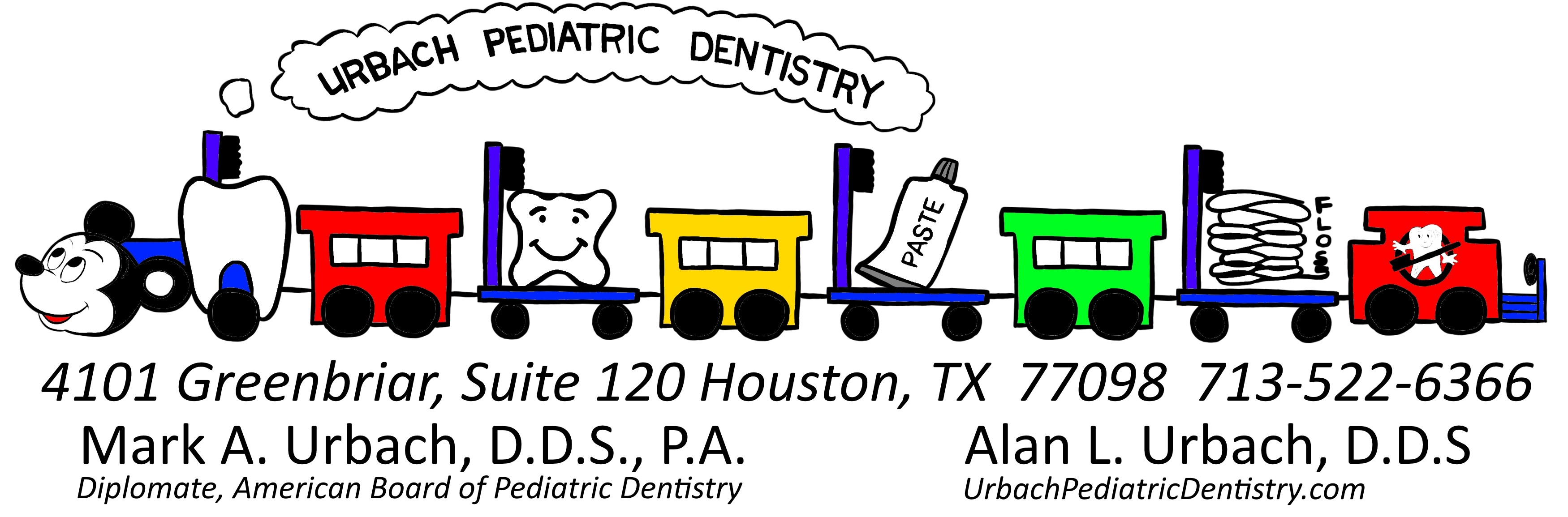 Returning Patient Information Form*Due to new regulations, all information below needs to be updated at each visit*Patient’s Name/s: _______________________________________________________________ Parent Name: ___________________________________________________________________ Cell: ________________________________Work:_____________________________________ Email: ________________________________________________________________________ Parent Name: ___________________________________________________________________ Cell: ________________________________Work:_____________________________________ Email: ________________________________________________________________________ Address: ______________________________________________________________________ City: ________________________________ State: _____________     Zip: _________________ Dental Insurance Information: Insured Name: _________________________________________ Insured Employer: ____________________________ Insurance Company: _________________ Insurance Address: _______________________ Insurance Number: ______________________ Social Security #: _________________ ID #: _____________________Group #: ____________ Insured DOB: ___________________ Relationship to Patient: ___________________________ If you have secondary insurance, Please ask for another form to list this information. If insurance does not pay within 30 days of treatment, or if the insurance is incorrect, you will be responsible for payment of full fees for services upon receiving a statement. You are also responsible for paying the estimated patient/ insured portion in full today.  Has your child’s MEDICAL HISTORY changed since the last visit?       _____YES _____ NO If so please list changes _________________________________________________________ I, ______________________, (please print) give my consent to Mark A. Urbach, D.D.S., P.A. or any member of his staff to perform one on the following procedures on my child/children: Please check the boxes below to anything this visit may contain. If not filled out correctly, it may delay treatment of your child.  ___ Exam Only ___ Emergency Exam  ___ Dental Xrays (Usually taken once a year unless needed) ___ Dental Prophy (Teeth cleaning) ___ Fluoride (Most insurance companies only pay once a year) ___ N20 (Nitrous Oxide or Laughing gas) ___ Sealants ___ Dental Restorations:   ____ ALLOY (silver)    ___RESIN (white or tooth colored) ___ Extractions ___ Stainless Steel Crowns and Nerve Treatment ____SILVER ____WHITE FACING  ___ Papoose Board ___ OTHER: ______________________________________________________________ Signature of Parent/Guardian: _____________________________ Date: _____________ All Rights Reserved 2014 Urbach Pediatric DentistryReturning Patient Medical InformationPatient Name: ___________________________________________________ 	Date of Birth _____ / _____ / _____ Is your child being treated by a physician at this time (other than regular checkups)? [   ] YES  [   ] NO Reason? _________________________________________________________________________________________ Is your child taking any medications (prescription or over-the-counter)? 	[   ] YES  [   ] NO List name, dose, frequency, date started: ____________________________________________________ ___________________________________________________________________________________________________ Has your child had any illness, surgery, injury, allegic reaction, or medical emergency in [   ] YES  [   ] NO the past year? Describe: ________________________________________________________________________________________ Has your child ever had a reaction to or problem with an anesthetic? 	[   ] YES  [   ] NO Describe: ________________________________________________________________________________________ Has your child ever had a reaction or allergy to an antibiotic, sedative, or other medication? 	[   ] YES  [   ] NO  List: ______________________________________________________________________________________________ Have there recently been any significant changes /disruptions to your childs family, home, or school routines? 	[   ] YES  [   ] NO Describe: ________________________________________________________________________________________ What is your primary concern regarding your child’s oral health? ______________________________________________ ___________________________________________________________________________________________________ Has your child had any tooth pain or injury to the mouth/teeth/jaws since last visiting our office? 	[   ] YES  [   ] NO Describe: _______________________________________________________________________________________ Has your child’s diet changed significantly since his/her last dental visit? 	[   ] YES  [   ] NO Describe: _______________________________________________________________________________________ Has your child been treated by another dentist since last visiting our office? 	[   ] YES  [   ] NO Reason: _________________________________________________________________________________________ Is there any other change in your child’s medical, dental, or family history that the dentist should be told? 	[   ] YES  [   ] NO Describe: _______________________________________________________________________________________ _______________________________  	_____________________________  	____________ 	 Name of Parent/Guardian 	 Signature  	  Date All Rights Reserved 2014 Urbach Pediatric Dentistry